По завршетку наставне јединице Милован Глишић ''Глава шећера'' (интерпретација), ученици ће бити у стању да:именују књижевну епоху којој дело припада;наведу најважније биографске и библиографске податке о Миловану Глишићу;откривају и кратко описују утиске и доживљаје које је приповетка ''Глава шећера'' изазвала у њима;препознају и именују књижевни род и врсту;познају фабулу и сиже приповетке;објасне наслов;одреде тему и мотиве;наведу основне одлике композиције дела;доведу у везу поједине делове текста;изводе поруке;размотре актуелност дела у данашњици;примене стечено знање у пракси (речнички фонд, вештина комуникације, типологија личности, морални судови...);препоруче дело другима.Административни део часаУводни део часа Увођење ученика у анализу приповетке представљањем живота и дела Милована Глишића. •	О писцу: Милован Глишић (1847−1908).	Књижевни правац: реализам. Три фазе у стваралаштву:‒	критички реализам − приповетке са социјалном тематиком (Глава шећера, Рога, Подвала);‒	фолклорни реализам − фолклорна фантастика; Гогољев утицај (После деведесет година, Учитељ, Шетња после смрти, Ни око шта, Задушнице);‒	пасивни реализам − теме из сеоског идиличног живота (Прва бразда)	Оснивач сеоске приповетке у српској књижевности. Приповедач,	драмски писац (комедиограф), преводилац (руска и француска књижевност).	Стилски поступци: сатира (предмет: зеленаштво, грамзивост, неморал, бирократија, заосталост и пропадање села); анегдота, фолклорна фантастика, хумор.Главни део часа Упознавање ученика са одликама сеоске реалистичке приповетке анализом Глава шећера  Милована Глишића.  	Којој књижевној врсти припада ова приповетка? Одредите локализацију радње. Одредите сатиричне, фантастичне и реалистичне елементе у изградњи ове приповетке. Који тип приповедача и које приповедачке поступке користи Глишић у овој приповеци? Коју функцију има директно обраћање читаоцима? Која је тема ове приповетке? •	Књижевна врста: сеоска приповетка.•	Локализација: сеоска средина (крчма), друга половина XIX века.•	Сатирични елементи: портрет Максима Сармашевића.•	Фантастични елементи: појава „црног детета”.•	Реалистични елементи: прототипска грађа.•	Приповедање: објективно (уз обраћање читаоцима − функција сугестивност); дијалог, нарација, дескрипција. •	Тема: (реална прототипска грађа) глава шећера као средство корупције и пљачкања српских сељака (један од узрока пропадања сељаштва).Мотив за приповетку писац је нашао у скупштинским иступањима посланика из сељачких редова и доцнијих оснивача радикалне странке. Наиме, они су у скупштини обелоданили истинити догађај са главом шећера. Ова скупштинска прича послужила је Миловану Глишићу као добар повод и мотив да проговори о терету који подносе село и сељак и да укаже, на ретко сатиричан начин, на оне који пљачкају село и упропашћавају сељаке.	 	Анализирајте композицију ове приповетке. Из колико тематских целина се састоји? Шта је тема сваке од тематских целина?•	Композиција: мозаична − постоје два паралелна тока радње и фабуларне линије се секу. •	Приповетка садржи 4 тематске целине:1)	Радан Радановића) сусрет са професором (сакупљачем старина) критика усмерена ка интелектуалистичком прилазу у проучавању селаб) механа: Раданова судбина (раслојавање патријархалне заједнице, задуживање код зеленаша и немогућност враћања дуга). Сусрет са „црним дететом“ (креација подсвести и израз сујеверја).2)	Капетан Максим СармашевићОбилазак села и манипулисање главом шећера (прикривена форма примања мита). Критика подмићеног, корумпираног владајућег слоја и приказ страдања сељака.3)	а) Слава код Давида Узловића.б) Сусрет Радана са кумом на мосту.Гости: капетан, свештенство, зеленаш, поп, учитељ (у служби власти).4)	Епилог: разговор у механи (ретроспекција − Ђука као уведени приповедач разрешава судбину јунака; Радан убија зеленаша Узловића пошто му је одузео све што има).У првом делу приповетке Глишич се бави искључиво Раданом Радановићем, у другом је у средишту приче капетан Максим Сармашевић, у трећем је приказана слава Давида Узловића, четврти део је епилог свега збивања. Глишић није остварио хронолошки ток догађаја и континуирано праћење живота и рад свога јунака Радана Радановића. Суочио се са чињеницом да би хронолошко развијање приче одвело у ширину, с једне стране, а с друге стране, није имао снаге и уметничке вештине да гради ширу епску целину. Зато само парцијално захвата поједине личности и поједине ситуације, а епилог му је послужио да причу разреши и доведе до краја.  	Која је функција наслова ове приповетке? Која је основна мотивација поступака јунака? Како су представљени јунаци ове приповетке? Које су њихове карактеристике?•	Наслов: Глава шећераа) трошак за сељака (манипулација, страдање, искоришћавање), а добит за капетана (бескрупулозна подвала, израз лицемерја и дволичности); б) фабуларни чвор (спаја и карактерише ликове и покреће радњу).•	Мотивација поступака јунака: новац и интерес су главна мотивација поступака јунака.•	Анализа ликова: Ликовима прилази анегдотски. Нема детаљног описа личности, нема описа унутрашњих стања. Личност посматра у одређеној ситуацији, прати њено кретање кроз збивања, прати вербално испољавање. Мало има описа портрета, уопште нема описа психолошког стања.Радан Радановић није довољно рељефан лик који би се памтио. Више се памти по несрећи која га је снашла, него по томе што је упечатљив уметнички лик. Прилично је апстрактан, јер писац није дао ни његов портрет, па читалац нема никаквих појединости од којих би пошао у замишљању изгледа оваквог јунака. Његова отреситост и бистрина испољили су се у разговору са професором на почетку приповетке, али неких назнака његовог карактера и менталитета уопште нема. На посредан начин, из чињеница да има лепо имање које је својим радом стекао, да има ливаду какве нема у капетанији и виноград каквог нема у три капетаније, закључује се да је он узоран домаћин, вредан сељак, па је утолико трагичнија његова судбина и судбина његове породипе.Капетан Максим Сармашевић је прилично детаљно описан чак је детаљно дат и његов портрет, начин одевања, понашање у канцеларији. Он је упечатљив пример представника власти који смишља лукав начин да од сељака извуче новац. Глишићева сатира најбоље је дошла до изражаја у оним деловима приповетке у којима се описује деловање капетана Сармашевића. Његово понашање у канцеларији, одевање, префињеност, чистоћа, господственост, у функцији су сатиричног сагледавања овога јунака: све оне речи, попут „Наш лепи капетан“, садрже ноту сарказма.  (Паралела са Ј. Јовановићем Змајем и Јутутунском народном химном). Представљање путем дистанцирања од негативног, а откривање током дела: лицемеран, дволичан, похлепан, бескрупулозан, материјалиста, користољубив, манипулатор, проницљив исти као и остали капетани од којих се путем ауторског коментара одваја. Универзално значење: кроз његов лик окарактерисани су сви капетани и остали припадници владајућег слоја.Давид Узловић је представник власти (сеоски ћата), али и оличење зеленашког соја који пљачка сељаке и доводи их до пропасти. Из његовог примера се види из ког се друштвеног слоја регрутују представници власти и како се власт користи за лично богаћење.Остали ликови су епизодни: појављују се само у некој сцени приповетке, овлашно су предочени, назначена је нека карактерна црта, ту су само као илустрација. Занимљиво је да се Глишић служи симболичним средствима за предочавање карактера јунака. У именима главних актера приче садржане су неке њихове особине. Радан Радановић − вредноћа, радиност, марљивост. Максим Сармашевић − склон јелу, воли гозбе (Сармашевић − сарма). У презимену Давида Узловића је начин рада овога зеленаша који своје дужнике спетља као узом (узицом), тако да се никад не могу искобељати, нити из дуга, нити из његових руку.Ђука: полтрон, окарактерисан негативно кроз сарадњу са капетаном.Сељаци: добронамерни, жртве похлепног слоја владајућих, наивни, лаковерни, предмет манипулације и поруге. 	Анализирај језик и стил ове приповетке.•	Стил: народни говор, новинарски стил (извештавање, активно укључивање читаоца), тенденциозност и сугестивност приказаног садржаја, ироничан став (критички, програмски реализам).У завршном делу часа води се разговор са ученицима о идејама и порукама које проистичу из дела. Изводе се закључци о универзалним значењима Главе шећера (власт, корупција, међуљудски односи, слика села...).  За наредни час ученици треба да прочитају приповетку Ветар Лазе Лазаревића и да обрате пажњу на следеће:1.	Тема, мотиви и њихова симболична значења (ветар, очи, сан, ћутање, плач, прашина, рука, прича о два црва). 2.	Композиција приповетке.3.	Приповедачки поступци (објективни приповедач, уведени приповедач, техника сказа, унутрашњи монолог,  доживљени говор, дијалог, тачка гледишта, ретроспекција, коментари).4.	Психолошка карактеризација јунака.5.	Однос између Јанка и његове мајке.Завршни део часа У завршном делу часа професор у дијалогу са ученицима проверава постигнутост исхода.Глава шећера                                          Милован Глишић (1847−1908)О писцу: оснивач сеоске приповетке,  драмски писац, преводилац                  Фазе: критички реализам − социјална тематика (Глава шећера, Рога, Подвала)                           фолклорни реализам − фолклорна фантастика (Ни око шта,                            После деведесет година, Шетња после смрти, , Задушнице)                                             пасивни реализам − сеоски идилични живот (Прва бразда)књижевна врста: сеоска приповеткатема: глава шећера као средство корупције локализација: сеоска средина, друга половина XIX века сатирични елементи: портрет Максима Сармашевићафантастични елементи: појава „црног детета“реалистични елементи: прототипска грађаприповедање: објективни приповедач; дијалог, нарација, дескрипција композиција: мозаична − два паралелна тока радње; фабуларне линије се секу    4 тематске целине:Радан Радановића) сусрет са професором б) механа: Раданова судбина; сусрет са „црним дететом“ 2) Капетан Максим Сармашевић; обилазак села и примање мита 3) Слава код Давида Узловића; сусрет Радана са кумом на мостуЕпилог: разговор у механи ретроспекција − Ђука разрешава судбину јунака;                              Радан убија зеленаша Узловића Глава шећера                                                 Анализа ликова, језик и стилмотивација: новац и интересликови: анегдотски прилаз             нема детаљног описа личности             нема описа унутрашњих стања    Радан Радановић − апстрактан, нема портрета, описа карактера и менталитета;                                    узоран домаћин, вредан сељак    Капетан Максим Сармашевић − детаљан портрет, начин одевања, понашање                                       представник власти, манипулатор                                    сатирични начин сагледавања јунака                                    лицемеран, дволичан, похлепан, бескрупулозан, материјалиста,                                    користољубив, манипулатор, проницљив    Давид Узловић − представник власти, зеленаш    Ђука − полтрон   сељаци − добронамерни, жртве власти, наивни, лаковернисимболика имена: Радан Радановић − вредноћа, радиност, марљивост                             Максим Сармашевић − склон јелу, воли гозбе (Сармашевић − сарма)                             Давид Узловић − начин рада зеленаша (везивање дужника узицом) језик и стил: народни говор                    новинарски стил (извештавање, активно укључивање читаоца)                                     тенденциозност и сугестивност                   ироничан став (критички, програмски реализам)Завршни део часа У завршном делу часа професор у дијалогу са ученицима проверава постигнутост исхода.По завршетку наставне јединице Лаза Лазаревић ''Ветар'' (интерпретација),ученици ће бити у стању да:именују књижевну епоху којој дело припада;наведу најважније биографске и библиографске податке о Лази Лазаревићу;откривају и кратко описују утиске и доживљаје које је приповетка ''Ветар'' изазвала у њима;препознају и именују књижевни род и врсту;познају фабулу и сиже приповетке;објасне наслов;одреде тему и мотиве;наведу основне одлике композиције дела;доведу у везу поједине делове текста;изводе поруке;размотре актуелност дела у данашњици;примене стечено знање у пракси (речнички фонд, вештина комуникације, типологија личности, морални судови...);препоруче дело другима.              Административни део часаУводни део часа (5 мин)(Ученици одговарају на неколико питања која их уводе у поетику српског реализма.)Наведите неколико одлика реализма.Ко је написао манифест српског реализма?Ко је од српских писаца први писао реалистичку приповетку?Која књижевна врста се највише писала у епохи српског реализма?Наведите представнике српског реализма.Које приповетке Лазе Лазаревића сте читали у досадашњем школовању?Шта је приповетка?Приповетка је прозна врста средње величине. У њој фабула није развијена и чини је прича о неком догађају. Нема много ликова и тежиште приповедања је на збивању. Могу да имају развијен дијалог. По тематици приповетке делимо: сеоска, историјска, љубавна, сатирична, алегоријска, психолошка... Значај Лазе Лазаревића за српску књижевностЛаза Лазаревић је најбољи српски приповедач у другој половини 19. века.Лазаревић  је творац психолошке приповетке у српској књижевности.О животу и делу Лазе Лазаревића(Разговор са ученицима који су за домаћи задатак припремили Лазаревићеву биографију.)Лаза Лазаревић(1851-1891)приповедачб и г р а ф и ј аРођен је 1. маја 1851. године у Шапцу у трговачкој породици. Основну школу и ниже разреде гимназије завршио је у родном граду. Године 1865. прелази у Београд и уписује се у вишу гимназију. По завршетку гимназије уписује Велику школу – Правни одсек у Београду. Преводи Чернишевског и Гогоља. Кратко време по завршетку студија  ради као практикант у Министарству просвете. Године 1872. добија стипендију српске владе и одлази на студије у Берлин. За време српско-турских ратова (1876-1878) био је повучен са студија и радио је као лекарски помоћник у војсци. Враћа се у Берлин 1878. године и завршава студије медицине. Године 1879. одбранио је докторску дисертацију у Берлину и постављен је за лекара Београдског округа. Те године у Српској зори објављује приповетку Звона с цркве у Н. (Први пут с оцем на јутрење). Убрзо постаје примаријус Опште државне болнице у Београду. Учествује у српско-бугарском рату 1885. године. Године 1886. излази књига Шест приповедака. Постаје дописни члан Српске академије наука. Напредује у служби, добија чин санитетског потпуковника и постаје лични лекар краља Милана. Умро је 7. јануара 1891. године од туберкулозе.Књижевно дело:9 приповедака: Први пут с оцем на јутрење (1879), Школска икона (1880), У добри час хајдуци (1880), На Бунару (1881), Вертер (1881), Све ће то народ позлатити (1882), Ветар (1889), Он зна све (1890) и Швабица (1898). Приповетка Швабица је постхумно објављена.Приповетка Ветар је објављена 1889. годинеНаставник исписује кључне речи на табли. Помоћу њих дефинише циљ часа и, заједно са ученицима, интерпретира (тумачи) приповетку.Кључне речи: карактеризација (психолошка), Едипов комплекс,  несигурност, посесивност(Циљ часа: Ученици се упознају са делом најзначајнијег приповедача српског реализма – Лазом Лазаревићем.)Главни део часа (30 мин)Читање  једног одломка из приповетке.Ученици описују утиске и доживљаје које је приповетка изазвала у њима.Ученици одговарају на питања о месту и трајању радње,  наратору, именују јунаке...радња се одиграва у Београду (прича о Ђ. Р. у месту Н.) време: последње деценије 19. векатрајање радње: неколико даналикови: Јанко, мајка Софија (Сока), Ђорђе Радојловић, Ђорђева ћерка, Јанконаратор (приповедач): Јанкок а р а к т е р и з а ц и ј аО књижевним јунацима судимо на основу њихових поступака, ставова које износе, интимних исповести (дати су у унутарњим монолозима), снова, страхова, жеља...  Ко је Јанко?Јанко је човек који има близу тридесет година. Образован је. Школовао се на западу, у Немачкој. Ради у министарству (државни чиновник). Живи са мајком.(У Лазаревићевим приповеткама има пуно биографских елемената.)Ученици говоре о фабули сижеу приповетке.I део: Јанков живот са мајкомУ том односу, поред уобичајене љубави између сина и мајке, постоје и неке ствари које нам могу бити чудне.Шта је необично у њиховом односу?Наведите детаље из којих закључујемо да је реч о претераној везаности сина према мајци.Мајка је Јанка суботом умивала.Јанко би мајци положио главу у крило а она би га чешкала по глави и тепала му као малом детету.Када би Јанко у нечему погрешио, није га критиковала.Симпоматичне су Јанкове речи: ''Боже мој, како су биле велике наше матере.''Прича о јЈанковом пријатељу, доктору Јоци, послужиће аутору да нам опише и Јанкове страхове.''Не знам зашто, али никад нисам смео завирити у собу где су болесници.''Који су могући узроци Јанковог страха? (Какве је приче слушао у детињству?)Опишите Јанкова осећања када би видео болеснике.''Ја сам с неком тугом и плашњом гледао избледела лица и њихове изразе.''Који су прави разлози Јанковог страха?''То ли је оно што ми тако притискује груди кад видим ове људе! Они имају, истина, све и свја, па ипак они немају ништа. Они немају свога болећега, немају... мајке!''Како Јанко доживљава Ђорђа Радојловића?''А лице! На њему је било нешто тужно, па – не умем да вам друкчије описати – весело! Поверљиво, благо, куражно, па десператно (очајно).  А све скупа страшно, нејасно и укочено.''Јанков опис је конфузан и више говори о њему него о Ђорђу.Да је Јанко био преплашен говори и то да није Ђорђа одмах препознао.II део: прича о Ђорђу РадојовићуКо је Ђорђе Радојловић? Чиме се бавио?Он је пријатељ Јанковог оца са којим је ортачки трговао. Рано је остао удовац. Живео је са ћерком и сестром коју је, због женине смрти, узео да живи са њима. Живео је у месту Н. , као и Јанкова породица пре породичне трагедије.Какав је човек био?Ђорђа Јанко памти као племенитог и поштеног човека. Бринуо је о жени детету (Јанку) свог покојног пријатеља. Јанко памти како му је често доносио сомун.Како је страдао Јанков отац?У пожару. У приповеци остаје загонетно је ли пожар подметнут.Шта сазнајемо о Јанково оцу из ове приче?Јанко је рано остао без оца. Највећи део живота провео је с мајком. Због недостатка очеве фигуре у Јанковом одрастању, у њему се развила везаност за мајку. (Едип)   Ко је Едип? Шта је Едипов комплекс?III део: Јанков сусрет са Ђорђевом ћеркомОпишите Јанкову збуњеност пред лепом девојком. ''Ја сам бар осећао горе на темену рупу и доле за патос заковане ноге. И онда сам се знојио, хукао, топио и напослетку био хладан као леденица.''''Ох, Боже, ти који си свемогући... Ти ми одреши језик!''Јанко не завршава своје реченице. Наведите атрибуте (могу и синонимски) који описују Јанка.сметен, збуњен, конфузан, спетљан, изгубљен...Шта је Јанкова мајка говорила сину у приликама када би уочила његову збуњеност?''Богати, дијете, та ти си светски човек!'' Паде ми, дакле, на памет да сам ја ''био у Паризу'' и да сам ''светски човек''...Шта Јанко осећа према болничком помоћнику?IV почетак Јанковог заљубљивања(Јанков поподневни одмор у ''филозофирању'' и вечера на коју је позвао пријатеља Јоцу)Шта би мајка говорила Јанку када би видела његову заљубљеност?''Лакше, лакше, младићу! Та ти, ти си видео доста очију из којих су севале мало оштрије стреле, али твоја париска уштиркана кошуља чувала је твоје нежно срце.''Зашто Софија није охрабривала сина?Каква је као мајка? (Чега се плаши?)Софија је посесивна мајка.V Јанкови снови и његове раније љубавиПрепричајте Јанков сан.Шта санајемо о Јанку на основу његовог сна? Јанко је заљубљен. Стид га је да би његову заљубљеност други могли да препознају ''Гле шта је сад света!''Ко у Јанковом сну узима девојку?Ни у сновима се не бори, као ни у животу, за руку девојке у коју се заљубио. Препушта је доктору Јоци.Која је Јанкова најважнија карактерна особина?н е с и г у р н о с т = недостатак самопоуздањаслаб, летаргичан, беспомоћан, неспокојан, беживотан = Јанко је за себе казао да је фаталист.Шта значи бити фаталист?Са којом речју се буди?Која је функција ових снова у обликовању књижевног јунака.Прича о Јанковим љубавима (Каролина, Марија, Станка).VI РастанакКако се приповетка завршава?Опишите Јанкову збуњеност? (Пронађите реченице које илуструју Јанкову изгубљеност.)''Чини ми се да сам почео цвокотати зубима.''''Био сам тако збуњен,  да ми хиљаде којекаквих планова и мисли...Јанко је непрестано пушио.''Не знам како смо се опростили... Знам да сам и мами стискао руку...''Како Јанко мајци саопштава да му се девојка допада?Тек је из четвртог пута успео да заврши реченицу!Зашто их није позвао да се врате?''Али у њеним очима стајала је друкчија пресуда. Ја седох и саслушах је оборене главе.'' Зашто се приповетка зове Ветар?Завршни део часа (5 мин)Припремити ученике за анализу ликова у приповеци.Завршни део часа. У завршном делу часа професор у дијалогу са ученицима проверава постигнутост исхода.Ветар                                          Лаза Лазаревић (1851−1890)О писцу: оснивач психолошке приповетке,  лекар                  Приповетке − Први пут с оцем на јутрење, Школска икона, У   добри час хајдуци,  На  бунару,  Вертер,  Све ће то народ позлатити, Он зна све, Швабица  књижевна врста: психолошка приповеткатема: криза идентитета;  неостварена љубавкомпозиција: експозиција – упознавање са ликовима                        заплет – сусрет и заљубљивање                        кулминација – посета и одлазак                        перипетија – тренутак одлуке                        расплет – крај љубавне причемотиви: поглед, очи – истина, душа;                ветар − силина осећања, стање душе јунака, духовни флуид;               дим − учмалост живота;               ћутање – речитост ћутања;               плач – близак ћутању и немоћи;               прича о два црва – религиозни мотив; усмеравање Јанкаприповедач: објективни (3. лице); уведени (1. лице). приповедачки поступци и технике: монолог, унутрашњи монолог и доживљени говор, дијалог, метафоричност, техника сказа модерни елементи: метафоричност, психолошка мотивација традиционални елементи: хришћански и патријархални морал, култ мајке и материнства Ветар                                                 Анализа ликова, језик и стилЈанко: модерни јунак, интровертан, интелектуалац, неодлучан, неделатан, слаб, лабилан, тип безвољног човекамајка: ненаметљиво наметљива, посесивна, егоистична, ауторитативна, тактична утицај мајке на Јанка: изразито јак, велика приврженост мајци девојка: неиндивидуализована − предмет чежње и заљубљеностијезик и стил: − сажетост, психологија јунака, речитост ћутања (функција дијалога), изражајност, драмски набој, поетизацијасложена осећања, унутрашња преживљавања, интимне исповести, психолошка анализаТОК ЧАСА 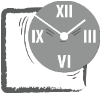 ИЗГЛЕД ТАБЛЕНаставна темаРеализамНаставна јединицаУтврђивање градива из реализма.Тип часаУтврђивање Циљ часаОбнављање и повезивање знања ученика о реализму у књижевности.Образовни задациРезимирање знања ученика о реализму као књижевном правцу у европској и српској књижевности. Резимирање знања ученика о општим одликама књижевности реализма и стваралачким поступцима писаца.Резимирање знања ученика о књижевним врстама, тематици, мотивима и ликовима у књижевности европског и српског реализма.Функционални задациОспособљавање ученика за резимирање и повезивање знања из одређене области.Снажење способности ученика за јавно усмено представљање својих знања.Оспособљавање ученика кроз говорну вежбу да успешно поступају у улози говорника и у улози слушаоца.Подстицање ученика на аргументовано изношење ставова. Оспособљавање ученика за самостално одговарање на питања о обрађеном градиву.Васпитни задациРазвијање тимског духа и подстицање ученика на међусобну сарадњу.Подстицање ученика на размену знања и идеја.Развијање свести ученика о потреби континуираног рада на усвајању нових знања.Кључни појмовиРеализам, утврђивањеОблици радаФронталниНаставне методеМонолошка, дијалошкаНаставна средстваМесто извођења наставеНастава ће се организовати онлајн са материјалима постављеним на мејл aдреси  drvoartsrpskidejanastojakovic@gmail.com 1165   КорелацијаЛитература и додатни материјал за наставникеМиодраг Павловић, Читанка – Уџбеник за други разред гимназија и средњих стручних школа, Klett, Београд, 2013.Миодраг Павловић, Књижевност у другом разреду гимназије и средњих стручних школа, Klett, Београд, 2014.Литература и додатни материјал за ученике/Напомене/Уводни део часа(5 минута)Ученици се упућују да ће се на овом часу бавити обнављањем и резимирањем знања из књижевности реализма на примерима обрађених књижевних дела. Свим ученицима у разреду се постављају следећа питања као увод у тему:Кад настаје реализам као књижевни правац? Колико траје? Које дело се сматра манифестом европског реализма? Који је манифест  српског реализма? Наведи основне одлике реализма. Наброј књижевне токове унутар реализма, наведи осниваче и бар по једну одлику сваког тока. Главни део часа(36 минута)Одреди књижевну врсту и подврсту Балзаковог Чича Горија и објасни на примерима. Локализуј радњу у овом роману. Одреди тему романа Чича Горио и главну идеју. Наброј главне мотиве. Одреди перспективу приповедања и приповедачке поступке. Каква је композиција овог романа? Наведи основне паралеле између Горија и Ежена де Растињака. Чега су они жељни у животу? Шта све жртвују у име те жеље? Објасни Еженове речи упућене Паризу: „А сад је на нас двоје ред!” У којој сцени се драстично може видети погрешно васпитање кћерки од стране чича Горија? Око којег мотива се плету највећи неспоразуми у односима међу ликовима у делу? (Горио – кћерке/ Ежен – Делфина / Делфина – барон де Нисенжан / Анастазија – гроф де Ресто ...). Поред односа између оца и кћерки Балзак је дао и слику друштва 19. века у Паризу. Преко којих сцена је приказана социјална тематика у делу (дајте наслов тим сценама, без препричавања)? Шта си научио/-ла  из дела Чича Горио Онора де Балзака?Ком делу припада мото „Не криви огледало ако ти је лице ружно”?  Објасни идеју дела на основу ове изјаве. Одреди књижевни род, књижевну врсту и књижевну подврсту дела  Ревизор. Који је основни мотив  којим се бави Гогољ у драми  Ревизор? Наведи име главног лика у делу  Ревизор. По чему је он различит од свих осталих ликова, а по чему сличан? Одреди који од ових мотива јесу заједнички за дело  Ревизор  и за дело  Чича Горио самовоља власти / запарложеност племства / похлепа трговаца /  корупција чиновника / пљачка /  каријеризам /  хвалисавост  / подмитљивост / сплеткарење / улизиштво. Сви наведени мотиви одговарају  и једној обрађеној приповеци српског реализма. Којој? Наброј    институције које се критикују од стране Гогоља у Ревизору. Објасни сцену замрзавања ликова у последњем чину комедије Ревизор Н. В. Гогоља. Шта сте научили из Гогољевог дела Ревизор? Која сцена изазива највеће згражавање? А смех? По чему је познато место Сентандреја, сем по томе што је у њему рођен Јаков Игњатовић? На основу чега можемо закључити да је Вечити младожења породична хроника? Представи ликове Софре, Шамике и Пере у кратким цртама. Зашто је Шамика остао неожењен? Зашто Пера не успева да оствари свој живот онако како је замислио? На основу чега можемо закључити да је Вечити младожења и социјални роман? Изврши анализу композиције романа Вечити младожења. Протумачи симболику наслова.  Ко је писац приповедака Прва бразда, Глава шећера, Рога, Злослутни број? Ко је увео сеоску приповетку у српску књижевност? Одреди тему приповетке Глава шећера. Основни мотив? Идеја? Протумачи симболику имена Сармашевић, Узловић, Радан  Радановић. Протумачи симболику „главе шећера” и „црног детета”. Какав је однос Глишић исказује према селу и према граду у својим приповеткама? Докажи то сценом из Главе шећера. Пронађи сатиричне, фантастичне и реалистичне елементе у приповеци. Шта сам научио/-ла из  Глишићеве приповетке  Глава шећера? Ко је отац психолошке приповетке у српској књижевности?  Наброј неколико његових приповедака. Које су одлике психолошке приповетке? Одреди тему ове приповетке. Истакни кључне мотиве и протумачи их на примерима из приповетке. Аналирај фазе у развоју радње (композицију). Која је врста нарације у приповеци Ветар? Наброј неке од приповедачких поступака у овој приповеци и образложи их на примерима из дела. Протумачи симболику наслова. Протумачи симболику Јанковог сна са сатом. Протумачи симболику приче о два црва. Анлизирај однос Јанка и његове мајке.  Ко је творац алегорично-сатиричне приповетке у српској књижевности? Наведи три дела која је написао овај писац. Објасни појам алегорична приповетка. Докажи примером из неког дела. Које се стилске фигуре најчешће користе у алегоричним приповеткама? Увод  in medias res (у средиште ствари) подразумева да писац уводи читаоца директно у средиште приче без уводних напомена. У ком књижевном делу имамо овакав увод? Објасни иронију наслова приповетке Вођа. Које ситуације су сатиричне? Шта значи појам глас разума? Ко је глас разума у Вођи? А у Данги? Која је њихова улога у тим делима? Сиже приповетке Вођа је и пародија једне приче из Библије. Која је то прича? Анализирај композицију приповетке Данга, и обрати пажњу на градацију хиперболисаног стања у Србији. Која ситуација у  делу представља врхунац?  Која су грађанска права сваког поједница у Данги? Шта се тиме критикује? Како је приказана Србија тог времена? Које закључке о друштву и појединцу можемо извести на основу приповедака Данга и Вођа? Завршни део часаминута)У завршном делу часа професор са ученицима проверава постигнутост исхода.Реализам – утврђивањеДЕЛО – ауторкњижевна врстатема, идејамотивикомпозицијаприповедање: перспектива / поступциликови: портрет/карактер; однос међу ликовимасимболика: наслова, појединих мотивадруштво: слика друштва / критика друштвапоруке делапаралеле међу појединим делима